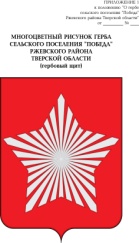 АДМИНИСТРАЦИЯ МУНИЦИПАЛЬНОГО ОБРАЗОВАНИЯСЕЛЬСКОЕ ПОСЕЛЕНИЕ «ПОБЕДА»РЖЕВСКОГО РАЙОНА ТВЕРСКОЙ ОБЛАСТИП О С Т А Н О В Л Е Н И Е	06.07.2018 г.                                                                                                         № 53аО внесении изменений в Постановление администрации сельского поселения «Победа»Ржевского района Тверской области от 18.09.2015 г. № 51А«Об утверждении муниципальной программы«Комплексное развитие территории муниципального образования сельское поселение «Победа» Ржевского района Тверской  области на 2016-2020 годы»»                     В целях исполнения Федерального закона от 6 октября 2003 года № 131-ФЗ «Об общих принципах организации местного самоуправления в Российской Федерации», руководствуясь Уставом муниципального образования сельское поселение «Победа» Ржевского района Тверской области и в соответствии с постановлениями администрации сельского поселения «Победа» Ржевского района Тверской области от    14.08.2017 г.   № 64  «О  Порядке  принятия решений о разработке муниципальных    программ, формирования, реализации и проведения оценки эффективности  реализации муниципальных программ муниципального образования  сельское  поселение  «Победа»   Ржевского   района     Тверской области»ПОСТАНОВЛЯЕТ:1) Внести в постановление администрации сельского поселения «Победа» от 18.09.2015 г. №51А «Об утверждении муниципальной программы «Комплексное развитие территории муниципального образования сельское поселение «Победа» Ржевского района Тверской области на 2016-2020 годы»» следующие изменения:1. В паспорте муниципальной программы «Комплексное развитие территории муниципального образования сельское поселение «Победа» Ржевского района Тверской области на 2016-2020 годы» в разделе «Объемы и источники финансирования программы по годам ее реализации в разрезе подпрограмм»  слова:- «Общий объем финансирования муниципальной программы на 2016-2020 годы – 73803,12104 тыс. руб.» заменить на слова «Общий объем финансирования муниципальной программы на 2016-2020 годы – 78109,37204 тыс. руб.»;- слова «2018 г. – 16073,18477 тыс. руб., в том числе:подпрограмма 1 –  255,0 тыс. руб.подпрограмма 2 -  3793,705 тыс. руб.подпрограмма 3 -  6035,02552  тыс. руб.подпрограмма 4 -  602,419 тыс. руб.подпрограмма 5 -  69,0 тыс. руб.подпрограмма 6 -   1710,86325  тыс. руб.подпрограмма 7  -  1032,822  тыс. руб.подпрограмма 8 – 185,35 тыс. руб.обеспечивающая подпрограмма – 2389,0  тыс. руб.»,заменить словами:«2018 г. – 20379,43577 тыс. руб., в том числе:подпрограмма 1 –  107,835 тыс. руб.подпрограмма 2 -  7956,505 тыс. руб.подпрограмма 3 -  6178,77652  тыс. руб.подпрограмма 4 -  747,084 тыс. руб.подпрограмма 5 -  69,0 тыс. руб.подпрограмма 6 -   1710,86325  тыс. руб.подпрограмма 7 -  1032,822  тыс. руб.подпрограмма 8 – 185,35 тыс. руб.обеспечивающая подпрограмма – 2391,200 тыс. руб.».2. В главе 3 «Объем финансовых ресурсов, необходимых для реализации подпрограммы» подпрограммы 1 «Обеспечение пожарной безопасности в сельском поселении «Победа»» подраздела I раздела III слова «931,3929 тыс. руб.» заменить на слова «784,2279 тыс. руб.». Таблицу 1 изложить в новой редакции: Таблица 13. В главе 2 «Мероприятия подпрограммы» подраздела II раздела III подпрограммы 2 «Осуществление дорожной деятельности в границах сельского поселения «Победа»»:- в решение задачи 1 «Ремонт и содержание существующей сети автодорог в целях ее сохранения» добавить следующие мероприятия:«и) Мероприятие 9 «Расходы на благоустройство придомовых территорий».4. В главе 3 «Объем финансовых ресурсов, необходимых для реализации подпрограммы» подпрограммы 2 «Осуществление дорожной деятельности в границах сельского поселения «Победа»» подраздела II раздела III слова «23287,49134 тыс. руб.» заменить на слова «27450,29134 тыс. руб.». Таблицу 3 изложить в новой редакции: Таблица 35. В главе 3 «Объем финансовых ресурсов, необходимых для реализации подпрограммы 3» подпрограммы 3 «Поддержка жилищно-коммунального хозяйства и благоустройства территории сельского поселения «Победа»» подраздела III раздела III слова «22108,05807 тыс. руб.» заменить на слова «22251,80907 тыс. руб.». Таблицу 4 изложить в новой редакции:Таблица 46. В главе 3 «Объем финансовых ресурсов, необходимых для реализации подпрограммы» подпрограммы 4 «Основные направления молодежной политики и развитие физической культуры и спорта в сельском поселении «Победа» подраздела IV раздела III слова «2087,66232 тыс. руб.» заменить на слова «2232,32732 тыс. руб.». Таблицу 5 изложить в новой редакции:Таблица 57. Раздел IV «Обеспечивающая подпрограмма» подраздел I «Обеспечение деятельности администратора муниципальной программы» таблицу 10 изложить в новой редакции:Таблица 10 2). Внести соответствующие изменения в Приложение 1 к муниципальной программе «Комплексное развитие территории муниципального образования сельское поселение «Победа» Ржевского района Тверской области на 2016-2020 годы» (прилагается).3). Настоящее постановление вступает в силу со дня его подписания.4). Контроль за исполнением настоящего постановления оставляю за собой.Глава администрациисельского поселения «Победа»                                           Е. Л. ТарасевичГоды реализации муниципальной программыОбъем бюджетных ассигнований, выделенный на реализацию подпрограммы 1, тыс. руб.Объем бюджетных ассигнований, выделенный на реализацию подпрограммы 1, тыс. руб.Итого, тыс. руб.Годы реализации муниципальной программыЗадача 1 «Обеспечение безопасности жизнедеятельности населения на территории сельского поселения»Задача 2 «Организация обучения мерам пожарной безопасности и пропаганда пожарно-технических знаний»Итого, тыс. руб.2016330,5-330,52017235,8929-235,89292018107,835-107,835201955,0-55,0202055,0-55,0Всего тыс. руб.784,2279-784,2279Годы реализации муниципальной программыОбъем бюджетных ассигнований, выделенный на реализацию подпрограммы 2, тыс. руб.Итого, тыс. руб.Годы реализации муниципальной программыЗадача 1 «Ремонт и содержание существующей  сети автодорог в целях ее сохранения»Итого, тыс. руб.20161331,1601331,160201716456,1583416456,1583420187956,5057956,5052019826,648826,6482020879,820879,820Всего тыс. руб.27450,2913427450,29134Годы реализации муниципальной программыОбъем бюджетных ассигнований, выделенный на реализацию подпрограммы 3, тыс. руб.Объем бюджетных ассигнований, выделенный на реализацию подпрограммы 3, тыс. руб.Объем бюджетных ассигнований, выделенный на реализацию подпрограммы 3, тыс. руб.Итого, тыс. руб.Годы реализации муниципальной программыЗадача 1 «Повышение качества коммунальных услуг и их экономическую доступность для населения»Задача 2 «Благоустройство территорий населенных пунктов»Задача 3 «Создание комфортных условий для проживания граждан на территории сельского поселения»Итого, тыс. руб.20164324,371542149,39691269,9576743,7254520172639,515481642,72520727,666425009,9071020182884,039692855,79725438,939586178,7765220191062,700957,000140,0002159,70020201062,700957,000140,0002159,700Всего тыс. руб.11973,326718561,919361716,56322251,80907Годы реализации муниципальной программыОбъем бюджетных ассигнований, выделенный на реализацию подпрограммы 4, тыс. руб.Объем бюджетных ассигнований, выделенный на реализацию подпрограммы 4, тыс. руб.Итого, тыс. руб.Годы реализации муниципальной программыЗадача 1 «Обеспечение условий для развития физической культуры и массового спорта среди всех возрастных групп и категорий населения сельского поселения»Задача 2 «Организация пропаганды физической культуры и здорового образа жизни»Итого, тыс. руб.2016723,81552-723,815522017176,58980-176,589802018747,084-747,0842019292,419-292,4192020292,419-292,419Всего тыс. руб.2232,32732-2232,32732№ п/пОбеспечивающая подпрограммаПо годам реализации  муниципальной программы, тыс. руб.По годам реализации  муниципальной программы, тыс. руб.По годам реализации  муниципальной программы, тыс. руб.По годам реализации  муниципальной программы, тыс. руб.По годам реализации  муниципальной программы, тыс. руб.Всего, тыс. руб.№ п/пОбеспечивающая подпрограмма2016 г.2017 г.2018 г.2019 г.2020 г.1Обеспечение деятельности администратора  муниципальной программы2222,7932274,7292289,02289,0228911364,5222Межбюджетные трансферты на переданные полномочия по формированию, исполнению и контролю за исполнением бюджета сельского поселения300,0300,0100,000700,03Осуществление  отдельных государственных полномочий Тверской области по организации деятельности по сбору (в том числе раздельному сбору), транспортированию, обработке, утилизации, обезвреживанию, захоронению твердых коммунальных отходов1,62,22,2006,0Итого, тыс. руб.Итого, тыс. руб.2524,3932576,9292391,202289,02289,012070,522